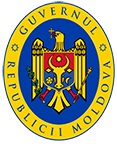 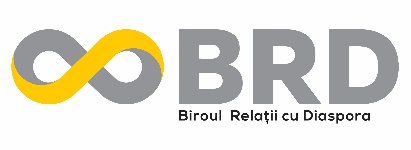 BULETIN INFORMATIVNr. 10/20  (18-20 martie 2020)PARLAMENTUL A APROBAT HOTĂRÂREA PRIVIND DECLARAREA STĂRII DE URGENȚĂ PE PERIOADA 17 MARTIE – 15 MAI 2020. Prim-ministrul Ion Chicu a prezentat în Parlament proiectul de Hotărâre privind declararea stării de urgență. La baza solicitării stau statisticile referitoare la evoluția situației epidemiologice în Uniunea Europeană și în vecinătatea Republicii Moldova.PRIM-MINISTRUL ION CHICU S-A ÎNTÂLNIT CU REPREZENTANȚII ONU ȘI OMSPrim-ministrul Ion Chicu a avut o discuție cu reprezentantul Organizației Națiunilor Unite, Simon Springett și șeful oficiului Organizaţiei Mondiale a Sănătăţii în Republica Moldova, Igor Pokanevych. La ședință a participat și ministrul Sănătății, Muncii și Protecției Sociale, Viorica Dumbrăveanu.O NOUĂ PLATFORMĂ LANSATĂ ÎN MOLDOVA PERMITE MONITORIZAREA CAZURILOR DE COVID-19 ÎN TIMP REAL! ASISTENȚA MAEIE PENTRU CETĂȚENII MOLDOVENI DE PESTE HOTAREPandemia de Coronavirus (COVID-19) a generat o criză în sistemele social-economice din multiple state. Totodată, mai multe țări au declarat situații de urgență, închizând hotarele pentru călătoriile cetățenilor străini, în scopul limitării răspândirii infecției de COVID-19. Ministerului Afacerilor Externe și Integrării Europene întreprinde toate acțiunile posibile pentru ajutorarea cetățenilor moldoveni aflați în situații dificile în străinătate.! INFORMAȚIE PENTRU CETĂȚENII MOLDOVENI REFERITOR LA EVENTUALA DEPĂȘIRE A TERMENULUI DE ȘEDERE PESTE HOTAREMAEIE aduce la cunoștința cetățenilor moldoveni despre acțiunile ce urmează a fi întreprinse în eventualitatea depășirii termenul de ședere, reglementat de actele normative interne sau Acordurile bilaterale în vigoare, urmare aplicării măsurilor restrictive privind ne-părăsirea zonelor afectate, plasării în instituții medicale sau carantină, precum și limitările aplicate de către țările terțe la traversările frontierelor sale, în scopul prevenirii răspândirii COVID19.MĂSURI  ȘI RESTRICȚII DE CIRCULAȚIE PRIN PUNCTELE DE TRECERE A FRONTIEREI DE STAT!DESPRE INTERDICȚIA OPERATORILOR AERIENI DE A ÎMBARCA PERSONAE DE ALTĂ CETĂȚENIE DECÂT CEA MOLDOVENEASCA, CARE VIN CĂTRE REPUBLICA MOLDOVA.INFORMAȚII DETALIATE REFERITOARE LA MĂSURILE ADOPTATE DE STATELE EUROPENEMăsuri excepționale menite să contribuie la limitarea răspândirii infecției, cu impact asupra liberei circulații a persoanelor și a bunurilor/mărfurilor.SITUAȚIA LA FRONTIERĂ, 20 MARTIE 2020În ultimele 24 de ore, în punctele de trecere a frontierei fluxul de persoane a constituit 3 765 traversări. Un număr mai mare a fost înregistrat pe sensul de intrare în Republica Moldova - 2 083 traversări persoane, dintre care 1 470 treceri la frontiera moldo-română, 611 treceri la frontiera cu Ucraina și două treceri a frontierei aeriene.! ÎN ATENȚIA DIASPOREI MOLDOVENEȘTI DIN ITALIAPrintre consecințele pandemiei COVID-19 se numără și pericolul real, pentru unele categorii de persoane aflate la muncă în străinătate, a pierderii locurilor de muncă sau incertitudinile create de această situație dramatică.Autorităţile italiene subliniază că, din cauza urgenței pandemice de coronavirus și suspendarea în consecință a legăturilor aeriene cu Italia, unii cetățeni străini, rezidenți legal pe teritoriul național, se pot găsi în situaţie de iregularitate din cauza expirării permiselor de ședere (viză de intrare și permis de ședere). ! ÎN ATENȚIA DIASPOREI DIN ROMÂNIAInformație pentru cetățenii moldoveni referitor la eventuala depășire a termenului de ședere peste hotare.! ÎN ATENȚIA DIASPOREI DIN REGATUL SPANIEIAvând în vedere situația complicată cu care se confruntă cetățenii Republicii Moldova aflați pe teritoriul Regatul Spaniei, în legătură cu circumstanțele create de pandemia de Coronavirus Covid-19, Ambasada vine cu unele precizări și sugestii, ! ÎN ATENȚIA DIASPOREI DIN FEDERAȚIA RUSĂÎntru monitorizarea situației privind evoluția posibilităților de revenire în țară a cetățenilor moldoveni, Ambasada Republicii Moldova în Federaţia Rusă informeaza.Ministerul Afacerilor Interne al Rusiei explică procedura de prelungire a perioadei de ședere temporară a cetățenilor străini pe teritoriul Federației Ruse.! ÎN ATENȚIA DIASPOREI DIN UCRAINAÎn atenția cetățenilor Republicii Moldova, care eventual ar putea depăși termenul de ședere pe teritoriul Ucrainei.! ÎN ATENȚIA DIASPOREI DIN REPUBLICA BELARUSPotrivit informațiilor oferite de către instituțiile de resort din Republica Belarus, cetățenii moldoveni care se afla pe teritoriul Republicii Belarus și căror le expiră termenul de înregistrare și/sau termenul legal de ședere, și sunt în imposibilitate să părăsească țara, urmează să se adreseze la subdiviziunile teritoriale ale Departamentului pentru Cetățenie și Migrație al MAI în raza căror au înregistrare la domiciliu.! ÎN ATENȚIA DIASPOREI DIN FRANȚAAmbasada Republicii Moldova în Franţa vine cu unele precizări și sugestii!! ÎN ATENȚIA DIASPOREI DIN MAREA BRITANIEVa indemnam sa consultati informatia oferita de Guvernul britanic referitor la dreptul la concediu medical sau beneficii sociale pentru persoanele afectate sau în auto-izolare urmare a raspandirii COVID-19.! ÎN ATENȚIA DIASPOREI DIN REPUBLICA CEHĂAmbasada Republicii Moldova în Republica Cehă şi Sfântul Scaun reiterează despre faptul că actele normative aprobate în contextul instituirii stării de urgență pevăd că străinii care se află temporar pe teritoriu în momentul declarației de urgență sau în permanență, în conformitate cu regulile de ședere a străinilor, au dreptul să rămână pe teritoriu pe toată perioada de urgență.! ÎN ATENȚIA DIASPOREI DIN POLONIAReieşind din situaţia creată cu privire la măsurile de suspendare a căilor de comunicare internațională, Ambasada Republicii Moldova în Polonia a recepționat o serie de întrebări și clarificări referitor la faptul că mai mulți conaționali vor fi nevoiți să încălce regimul legal de ședere în Republica Polonă (90 de zile într-o perioadă de 180 de zile).! ÎN ATENȚIA DIASPOREI DIN GERMANIACum funcționează controlul la frontieră în Germania. După instalarea stării de urgență în legătură cu pandemia COVID-19, posibilități de a părăsi sau tranzita Germania la ora actuală nu există.! ÎN ATENȚIA DIASPOREI DIN AUSTRIAÎncepând cu data de 20 martie 2020, orele 00:00, Republica Austria interzice intrarea/tranzitul în această țară a resortisanților străini din orice țară dacă aceștia nu dețin un certificat medical cu un test biologic molecular în limba germană sau engleză care nu este mai vechi de 4 zile.! ÎN ATENȚIA DIASPOREI DIN GRECIAInformație pentru cetățenii moldoveni referitor la eventuala depășire a termenului de ședere peste hotare.! ÎN ATENȚIA DIASPOREI DIN LITUANIA
Informații practice privind călătoriile în cadrul și prin Lituania în perioada carantinei! ÎN ATENȚIA DIASPOREI DIN LETONIAInformație pentru cetățenii Republicii Moldova privind eventuala depășire a termenului de ședere pe teritoriul Republicii Letonia.! ÎN ATENȚIA DIASPOREI DIN BULGARIAÎn contextul măsurilor de combatere a virusului COVID-19 întreprinse de autoritățile Republicii Bulgaria urmare aplicării măsurilor restrictive privind ne-părăsirea zonelor afectate, plasarea în instituții medicale sau carantină pot surveni situații de depășire a termenelor de ședere în Republica Bulgaria.! ÎN ATENȚIA CETĂȚENILOR MOLDOVENI CARE SE AFLĂ ÎN CALITATE DE ÎNGRIJITORI LA DOMICILIU ÎN ISRAELPentru detalii click AICI. Ambasada Republicii Moldova colectează în prezent informațiile despre cetățenii moldoveni, care se află în Israel și doresc să se întoarcă în Republica Moldova. ! ÎN ATENȚIA DIASPOREI DIN CANADAAmbasada Republicii Moldova în Canada anunță alertă de călătorie începând cu data de 18 martie, orele 12:00.! ÎN ATENȚIA DIASPOREI DIN SUACe trebuie să cunoașteți dacă vă aflați în SUA: întrebări frecvente cu privire la covid-19.! ÎN ATENȚIA DIASPOREI DIN CHINAAutoritățile chineze permit cetățenilor străini prelungirea vizelor de ședere pe o perioadă de două luni. Potrivit Administrației de stat pentru imigrare a Republicii Populare Chineze, în cazul în care cetățeanul străin nu are posibilitatea de a părăsi RPC din cauza epidemiei de coronavirus înainte de expirarea vizei, perioada de ședere în RPC este extinsă automat - timp de două luni.Top of Form! ÎN ATENȚIA DIASPOREI DIN TURCIAPotrivit informaţiei parvenite de la Ministerul Afacerilor Externe al Republicii Turcia, la solicitarea misiunilor diplomatice acreditate în Turcia, autoritățile competente vor examina posibilitatea de a nu aplica sancțiuni străinilor care au încălcat sau urmează să încalce regimul legal de ședere pe teritoriul Turciei, pe motivul anulării/suspendării curselor aeriene, ca urmare a restricțiilor impuse în vederea prevenirii răspândirii noului tip de Coronavirus (COVID-19).! ÎN ATENȚIA DIASPOREI DIN IRANCetăţenii Republicii Moldova care se află pe teritoriul Republicii Islamice Iran în baza oricărui tip de viză pentru informaţia suplimentară legată de prelungirea valabilităţii vizei respective sunt rugaţi să contacteze Ambasada Republicii Moldova la Baku.! ÎN ATENȚIA DIASPOREI DIN SUEDIA, NORVEGIA, FINLANDA ȘI ISLANDACetățenii care se află în imposibilitate de a părăsi teritoriul Islandei și care vor fi nevoiți să depășească termenul legal de ședere de 90 de zile în spațiul Schengen.! ÎN ATENȚIA DIASPOREI DIN EAUStimati cetățeni ai Republicii Moldova, aflați în Emiratele Arabe Unite cu viza turistică cu termen de expirare în perioada apropiată - găsiti mai jos opțiunile pentru evitarea dificultăților ulterioare sau aplicarea sancțiunilor administrative ce țin de incălcarea regimului de ședere pe teritoriul EAU.CAMPANIA DE COLECTARE A DONAȚIILOR PENTRU COMBATEREA COVID-19Guvernul a lansat o campanie de colectare a fondurilor sub formă de donații pentru combaterea coronavirsului (COVID-19). Ministerul Finanțelor a deschis 3 conturi bancare în acest sens, în lei moldovenești, precum în dolari americani și euro.SOLIDARI CU CEI DE ACASA!Inițiativa civică de susținere a medicilor, personalului medical din laborator, asistenților infirmierilor, șoferilor de ambulanțe, operatorilor de la serviciul 112 și tehnicienilor – tuturor celor care luptă pentru combaterea epidemiei.